5月29日---行测1、 （单选题） 近日,研究人员发现发烧可以促进淋巴细胞向感染部位转移，他们解释说，这是由于发烧会增加热休克蛋白90（Hsp90）在Ｔ淋巴细胞中的表达，这种蛋白质与整合素结合，促进T淋巴细胞黏附到血管上，最终加快迁移到感染的位置。以下除哪项外，均能支持上述结论?A.不仅仅是发烧，其他压力也能诱导Hsp90在T淋巴细胞中的表达B.整合素是一种细胞黏附分子，在发烧时可以控制T淋巴细胞的转运C.发烧能够诱导Hsp90与整合素的尾部结合，并可激活整合素D.Hsp90与整合素结合后，可激活促进T淋巴细胞迁移的信号通路正确答案：A第一步，确定题型。根据提问方式中的“除哪项外，均能支持”，确定为加强论证选非题。
第二步，找论点和论据。
论点：研究人员发现发烧可以促进淋巴细胞向感染部位转移。
论据：这是由于发烧会增加热休克蛋白90（Hsp90）在Ｔ淋巴细胞中的表达，这种蛋白质与整合素结合，促进T淋巴细胞黏附到血管上，最终加快迁移到感染的位置。
第三步，辨析选项。
A项：无关选项。该项指出“其他压力” 也能诱导Hsp90在T淋巴细胞中的表达，说明淋巴细胞向感染部位转移不一定是发烧导致的，不具有加强作用。
B项：增加论据。该项指出整合素可以在发烧时控制T淋巴细胞的转运，说明发烧的确能够使得淋巴细胞向感染部位转移，具有加强作用。
C项：增加论据。该项指出发烧能够激活整合素，从而促进T淋巴细胞黏附到血管上，最终加快迁移到感染的位置，具有加强作用。
D项：增加论据。该项指出Hsp90与整合素结合后，可激活促进T淋巴细胞迁移的信号通路，说明发烧可以促进淋巴细胞向感染部位转移，具有加强作用。2 、 （单选题） 射电天文学的进步把人们的视线引向了宇宙遥远的边缘，那里________了更多有关宇宙起源和演化的关键线索。天文学家都渴望拥有威力更加强大的射电望远镜，谁拥有了这种望远镜，谁就更有可能站立在现代物理学和天文学的潮头，________，成为破解宇宙之谜的领军力量。依次填入画横线部分最恰当的一项是：A.暗藏    胜券在握B.隐藏    捷足先登C.埋藏    首当其冲D.潜藏    独占鳌头正确答案：B突破口在第二空。根据“谁拥有了这种望远镜，谁就更有可能站立在现代物理学和天文学的潮头，________，成为……领军力量”可知，拥有了这种望远镜就能抢占先机。“潮头”“领军力量”表明站在现代物理学和天文学的前沿。A项“胜券在握”比喻很有把握，相信自己一定可以成功，强调取胜的可靠性，不符合语境，排除A项。B项“捷足先登”比喻行动快的人先达到目的或先得到所求的东西，符合语境。C项“首当其冲”比喻最先受到攻击或遭遇灾害，不符合语境，排除C项。D项“独占鳌头”指占首位或获得第一名，文段只体现领先，没有强调一定是首位或第一名，排除D项。3 、 （单选题） （    ）  对于  纸张  相当于  衣服  对于  （    ）A.书籍；布料B.树木；裤子C.宣纸；保暖D.笔墨；服装正确答案：A分别将选项代入题干，确定逻辑关系。
A项：“纸张”是“书籍”的原材料，二者属于原材料与成品的对应关系，“布料”是“衣服”的原材料，二者属于原材料与成品的对应关系，前后逻辑关系一致，符合；
B项：“树木”可以用来做“纸张”，二者属于原材料与成品的对应关系，“裤子”是“衣服”的一种，二者属于包容关系中的种属关系，前后逻辑关系不一致，排除；
C项：“宣纸”是“纸张”的一种，二者属于包容关系中的种属关系，“衣服”可以起到“保暖”的作用，二者属于功能对应关系，前后逻辑关系不一致，排除；
D项：“笔墨”和“纸张”都是写字的工具，二者属于并列关系，“衣服”是“服装”的一种，二者属于包容关系中的种属关系，前后逻辑关系不一致，排除。4、 （单选题） 为迎接检阅，某连队挑选了63名士兵组成7排9列的方阵。若第一排从左到右的第3个士兵的位置为（1，3），问队伍中间的位置应记为：A.（4，5）B.（5，4）C.（5，5）D.（4，4）正确答案：A本题考查方阵问题。第一排从左到右的第3个是（1，3），可知1是排，3是列。7排9列的中间位置为第4排第5列，按此标记法位置应记为（4，5）。5 、 （单选题） 在银行的资产负债表中，客户存款属于：A.资产B.负债C.权益D.资金正确答案：B本题考查银行的专用语“客户存款”。结合选项中的专用语，客户存款是指自然人将其所持有的资金存入银行的款项，也就是说客户主动借钱给银行，银行用其来发放贷款，对银行来说客户存款属于负债。负债一般包括长期存款、短期存款、中央银行借款等，银行负债项目的最大份额是客户存款。银行资产负债表是综合反映银行资产负债科目及数量的会计报表，是进行资产负债统计分析的基本资料，主要包括资产项目和负债项目。
A项：资产如流动资产、固定资产、无形资产、不动产等，大多数银行最重要的资产就是发放给客户的贷款。
C项：权益除了指公民受法律保护的权利和利益之外，还可以指会计学上的权益资本。在银行的资产负债表中，权益即股东权益，指股东对资产清偿所有负债后剩余价值的所有权，表现为资产减去负债。
D项：资金是指经营工商业的本钱，用于发展国民经济的物资或货币。6 、 （单选题） 澳大利亚箱形水母是世界上毒性最强的动物之一，蜇人后其毒素会使人皮肤坏死并伴随剧痛，还会侵入人的心脏，使人在短时间内因心脏停搏而死亡。一只箱形水母体内携带的毒液足以致60人死亡，目前还没有针对其毒液的特效药物。今日，研究人员通过全基因组筛查的方法发现，人体细胞内一种名为ATP2B1的蛋白质是箱形水母毒液发挥毒性的必要条件，研究人员据此认为，通过靶向治疗方法降低胆固醇可以对抗箱形水母的毒液。以下哪项可以作为上述论证的前提？A.靶向治疗方法是一种安全可靠的方法B.降低胆固醇后不会对人体产生副作用C.已研制出降低胆固醇的靶向治疗药物D.ATP2B1蛋白质发挥作用需要胆固醇正确答案：D第一步，确定题型。根据提问方式中的“前提”，确定为加强论证。
第二步，找论点和论据。
论点：通过靶向治疗方法降低胆固醇可以对抗箱形水母的毒液。
论据：研究人员通过全基因组筛查的方法发现，人体细胞内一种名为ATP2B1的蛋白质是箱形水母毒液发挥毒性的必要条件。
第三步，辨析选项。
A项：无关选项。该项指出靶向治疗法是安全可靠的，但安全性不等于有效性，即使不安全也不影响该方法理论上的有效性，故不属于前提。
B项：无关选项。该项指出降低胆固醇对人体无副作用，但有无副作用不影响是否有效，即使存在副作用也不影响该方法理论上的有效性，故不属于前提。
C项：无关选项。该项提到已研制出了相关药物，但现实是否研制出药物不等于理论上是否有效，故不属于前提。
D项：建立联系。该项指出ATP2B1蛋白质发挥作用需要胆固醇，即如果降低了胆固醇，该蛋白质就无法发挥作用，箱型水母的毒液也就无法发挥毒性，故属于前提。7 、 （单选题） 青藏高原的特殊生物环境和生物资源，为我国科学家开展原创性的工作提供了_______的条件。我们需要建设一支年富力强、野外经验丰富、多民族______的科研团队，寻找高端人才培养的学术援藏新模式，让西藏的生态学研究真正实现可持续发展。依次填入画横线处最恰当的一项是A.无可比拟 结合B.独一无二 组合C.绝无仅有 整合D.得天独厚 融合正确答案：D第一步，分析第一空。根据文段“青藏高原的生物环境和生物资源提供了条件”可以知道要和条件进行搭配，同时强调的是自然提供的，所以，A项“无可比拟”指的没有可以相比的，重在比较。B项“独一无二”指没有相同的或没有可以相比的。二者均符合语境。C项“绝无仅有”指只有一个，再没有别的，形容非常少有，文段中没强调少和独特，可以优先排除。D项“得天独厚”指天然具备的条件特别优越，所处环境特别好。文段中强调青藏高原属于自然环境，所以D选项搭配更优。答案锁定D选项。
第二步，验证第二空。D项“融合”指熔成或如熔化那样融成一体。年富力强、经验丰富、多民族都要具备的一个团队，所以用“融合”恰当；A项“结合”指夫妻的结合或连接，不合适排除；B项“组合”指几个独立部分组成的整体，文段是一个整体；C项“整合”是把零散的东西彼此衔接，从而实现信息系统的资源共享和协同工作，所以也可以排除掉。8 、 （单选题） 下面是对我国一份近代历史文献的描述：是一份改革内政和建设国家的新方案；是发展资本主义的近代化纲领；因脱离当时社会现实而未能实施。这份文献可能是：A.《海国图志》B.《资政新篇》C.《天朝田亩制度》D.《中华民国临时约法》正确答案：B本题考查中国史知识。《资政新篇》由太平天国“干王”洪仁玕撰写。《资政新篇》具有鲜明的资本主义色彩，是近代中国的先进人士最早提出的发展资本主义的近代化纲领。但由于当时太平天国的农民阶级属性和军事斗争的艰难，最终未能实施。A项：《海国图志》由中国近代新思想的倡导者魏源编写，该书是当时介绍西方历史和地理最详实的专著，不属于改革内政和建设国家的方案。
C项：《天朝田亩制度》是1853年太平天国颁布的建国纲领。内容中主要突出反映了农民要求废除封建土地所有制的强烈愿望，体现了绝对平均主义思想，幻想在分散的小农经济基础上实行均贫富，不是发展资本主义的纲领。
D项：《中华民国临时约法》是中国第一部资产阶级性质的宪法，于1912年3月开始施行，于1914年被《中华民国约法》取代，有过两年的实施时间。
解题技巧：本题可以运用关键词法。抓取题干关键词“内政”“资本主义”与选项匹配，只有B项“资政”意思与题干关键词吻合，故选B项。9 、 （单选题） 玻璃瓶  对于  （    ）  相当于  （    ）  对于  秋播作物A.石英砂；农作物B.塑料瓶；水生植物C.广口瓶；大棚作物D.饮料瓶；春播作物正确答案：C分别将选项代入题干，确定逻辑关系。
A项：“石英砂”是制作“玻璃瓶”的原材料，二者属于原材料对应关系，“秋播作物”是“农作物”，二者属于包容关系中的种属关系，前后逻辑关系不一致，排除；
B项：“玻璃瓶”和“塑料瓶”属于并列关系，“秋播作物”与“水生植物”属于交叉关系，前后逻辑关系不一致，排除；
C项：“玻璃瓶”与“广口瓶”属于交叉关系，“大棚作物”与“秋播作物”属于交叉关系，前后逻辑关系一致，符合；
D项：“玻璃瓶”与“饮料瓶”属于交叉关系，“春播作物”与“秋播作物”属于并列关系，前后逻辑关系不一致，排除。10 、 （单选题） 扶贫干部某日需要走访村内6个贫困户甲、乙、丙、丁、戊和己。已知甲和乙的走访次序要相邻，丙要在丁之前走访，戊要在丙之前走访，己只能在第一个或最后一个走访。问走访顺序有多少种不同的安排方式？A.32B.48C.16D.24正确答案：C题考查排列组合问题。由题意知，戊丙丁的前后顺序已经固定，接着考虑己，己有2种选择（要么第一个，要么最后一个），甲乙先捆绑后插空，有4种选择，内部顺序有=2（种）选择，故共有2×4×2＝16（种）。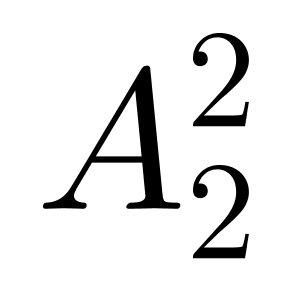 11 、 （单选题） 下列关于生活现象的说法错误的是：A.自来水中含有少量次氯酸，因此不宜直接用自来水养鱼B.无风时落叶各处受冷空气作用力不均，因此呈曲线翻转落下C.衣服湿后对光线的反射能力减弱，因此颜色比干的时候深D.挂钟电池耗尽后，秒针因受到重力矩的作用，会停在30秒的位置正确答案：D挂钟电池耗尽后，秒针因受到重力矩的作用，会停在表盘上的9的位置，即45秒的位置。挂钟在转动过程中，表针在两个力相互作用下进行转动：一个力是电池的电能提供的驱动力，驱动表针顺时针转动；另一个力是由表针自身重量提供的重力，重力的作用方向一直是垂直向下的，重力产生的力矩成为重力矩。钟表驱动能量耗尽时，秒针到达表盘上的9处时，支点到重力作用方向的距离最大，即重力臂最大，故而产生的重力矩最大，故秒针会停在表盘上的9的位置。A项：我们生活中所使用的自来水中添加氯气，主要目的就是防止水传播疾病以宜人类健康，但自来水通过氯气消毒后，部分氯气会残留在其中，这种残留的氯气称为余氯。氯是一种强氧化剂，在水中生成很不稳定的强氧化剂——次氯酸。而鱼身体分泌粘液，保护鱼在水中生存。该氧化剂对鱼具有很强的穿透杀伤力，它使鱼体分泌的粘液失去了对鱼的保护作用，导致其体内电解质代谢严重失调，并在缺氧的状态下窒息死亡，因此不宜直接用自来水养鱼。
B项：树木落叶一般发生在秋冬季，落叶下落过程中，秋冬季的冷空气从落叶边通过，必然对叶片有横向的作用力，而且叶片很薄，也不是完全平面，叶片在这些作用力下就会有侧向的旋转，即回旋下落。因此无风时落叶各处受冷空气作用力不均，因此呈曲线翻转落下。
C项：被水浸湿的衣服比干燥时的衣服所反射的光少，故而颜色更深。光照到干衣服上，大量的光被衣服纤维反射出来，只有少许被衣服吸收，衣服被水浸湿以后，一方面有一些纤维绒毛倾倒不能反射光线；另一方面湿衣服的表面覆盖着一层水，导致只有反射角度相当小的光才可以钻出水面从而反射出来，反射角度十分大的光都被水面挡了回去。因此，衣服被水浸湿，反射光的能力比它干燥时减弱很多，因此颜色看起来较暗。12、 （单选题） 甲乙2艘帆船从A地到B地。无风时，甲需要12小时，乙需要15小时。如果逆风，甲的速度下降40%，乙的速度下降10%。两船同时从A地出发，中途遇逆风，但同时到达B地。那么行船过程逆风行驶（   ）小时。A.10B.8C.6D.5正确答案：A本题考查行程问题。赋值总路程为60，甲的速度为60÷12=5，乙的速度为60÷15=4。逆风甲的速度下降40%，即5×（1－40%）=3；乙的速度下降10%，即4×（1－10%）=3.6。
第三步，设无风行驶时间为x，逆风行驶时间为y。可得：5x+3y=60；4x+3.6y=60。解得x=6，y=10，故逆风行驶10小时。13 、 （单选题） 美好的事物人人向往，若是缺少发现的眼睛，它也容易被________。某次儿童画展，一位小朋友的作品上有一个洞，评委们好奇地问，这是不是一幅破损的作品。小朋友说，这是进入世外桃源的入口。孩子的答案，耐人寻味。如何________发现美的眼睛，是一个需要全社会去回答的课题。依次填入划横线部分最恰当的一项是：A.遮蔽  擦亮B.蒙蔽  擦拭C.遮掩  烛照D.掩饰  拂拭正确答案：A第一步，分析第一空。与空格搭配的主语“它”指代“美好的事物”，根据前文“缺少发现的眼睛”可知空格处应表达出美好的事物没有被发现之意。A项“遮蔽”指遮挡，C项“遮掩”指阻挡、遮蔽。两词符合语境。B项“蒙蔽”指隐瞒真相，使人上当，多与人搭配，不符合语境，排除B项。D项“掩饰”指设法掩盖（真实的情况），含有故意掩盖之意，文段只需表达出美好事物没有被发现这一结果，并不需要故意为之，故排除D项。
第二步，分析第二空。呼应首句“缺少发现的眼睛”，可知空格应填入“具有、补足、增添”之意。A项“擦亮”指磨擦使光滑发亮。“擦亮眼睛”为常用搭配，且含有具备发现的眼睛之意，符合语境。C项“烛照”指烛光照射、光亮照耀，不符合语境，排除C项。14 、 （单选题） 人体在遇到寒冷时会触发一系列生理机制来应对，下列说法错误的是：A.发抖是通过骨骼肌的颤抖形成热量B.人体的体温随着温度的降低相对应降低，减少能量需求C.汗毛下的竖毛肌收缩形成“鸡皮疙瘩”，减少热量流失D.肾上腺素会加大分泌量，促进新陈代谢，增加热能供应正确答案：B本题考查生活常识并选错误项。人类是恒温动物，体内有一整套调整体温的系统和器官。无论外界的天气温度如何，人体温度保持在37℃作用才能维持体内的新陈代谢。A项：发抖是由于骨骼肌收缩，此时会产生大量热量，缓解寒冷，是自然的反应。
C项：人在感到寒冷或者害怕时，皮肤下的竖毛肌收缩使得毛孔紧缩,形成人们俗称的鸡皮疙瘩。
D项：肾上腺素能促进新陈代谢，增加产热，肾上腺素分泌增加以促使体内产生足够的热量维持体温。